Propozice závodu
ŽELEZNÝ CÍSAŘÁK 2021
11. ročník lidového triatlonu v JilešovicíchPOZOR letos AQUATLON (plavání + běh), místo konání SMOLKOV(důvod: revitalizace Hlučínského jezera)

Pořadatelé: 
SDH Jilešovice ve spolupráci sObec Háj ve SlezskuSDH SmolkovSDH Lhota u Opavy
Termín závodu: sobota 24.7.2021
Klasifikace: 
1) Hlavní závod jednotlivců (od 15 let)
2) Závod dětí (pouze běh, délka tratí podle množství a věkového složení přihlášených, max 1400m).Start cca v16:00 – 16:30 hod. po doběhnutí posledního dospělého závodníka. Kategorie 7-8 let, 9-10 let, 11-12 let, 13-14 let. Nutný písemný souhlas zákonného zástupce. 
Centrum závodu: Areál SDH Smolkov (konec ulice Poddubí před železničním viaduktem vlevo).
Trať – hlavní závod:
Plavání – cca 300 m 
Běh – cca 4,5 km 

Prezentace: 
12.30 – 14.00 → areál SDH Smolkov

Start: 
15:00 – štěrkovna Dolní Benešov, u lávky přes řeku do Smolkova
Na místo startu se závodníci přesunou hromadně po prezentaci v 14:30 hodin.
16:00-16:30 start dětského závoduCíl: 
Areál SDH Smolkov
Kategorie: 7 kategorií + 4 dětské
MUŽI 15 – 39 let, ŽENY 15 – 39 let
MUŽI 40 – 49 let, ŽENY 40 – 49 let
MUŽI 50 – 100 let, ŽENy 50 – 100 let
NEJLEPŠÍ DOMORODEC – DOMORODKYNĚ (dohromady) – OBČAN(KA)Háje ve Slezsku
Dětský běh: 7-8 let, 9-10 let, 11-12 let, 13-14 let
Přihlášky, startovné, úhrada startovného:
Startovné je 200,-Kč. V ceně startovného je párek (polívka), pivo (limo), pamětní medaileZvýšené startovné (přihlášení po termínu) 250,- Kč.
Termín zaplacení startovného (= současně přihlášení) je do 17.7. 2021, a to bezhotovostně na účet číslo 2501153207/2010 (Fio banka). Jako variabilní symbol uveďte své datum narození (např. 01011968). Do zprávy pro příjemce napište „Železný císařák 2021“, jméno a příjmení startujícího, bydliště či oddíl. V případě hromadné platby za více závodníků ve zprávě pro příjemce identifikujte všechny závodníky včetně dat narození, za které bylo zaplaceno.Pozdější přihlášky a platby už pouzev hotovosti před startem se souhlasem pořadatelů za zvýšené startovné!
Počet závodníků omezen na 70.
Kontaktní telefon: +420 605 569 340, Ing. Jiří Brož
Dětský závod – startovné 30 Kč.
Startovné se vybírá v hotovosti v rámci prezentace před startem.

Časomíra: 
Zajišťuje Maratón klub Seitl Ostrava.
Občerstvení v průběhu závodu: 
Individuální. Bude zajištěna voda k opláchnutí apití u areálu SDH Smolkov.

Podmínky účasti:
Každý se účastní na vlastní nebezpečí, což stvrzuje svým podpisem při prezentaci. Doporučujeme lékařskou prohlídku a individuální pojištění.
Ceny:
Odměněni budou 1. – 3. závodník z každé kategorie. Prvních 50 závodníků obdrží pamětní medaili nebo diplom. 

Kontaktní informace:
Ing. Jiří Brož, tel.: +420 605 569 340 Pan Jiří Prokša, tel.: +420 606 714 024- dětský závod
Výsledky budou zveřejněny na www.mkseitl.cz

Rady k závodu:
Všechny trasy budou dostatečně značeny a jsou situovány do okolí areálu SDH Smolkov. U prezentace bude k dispozici mapa s vyznačením tras. 
Výsledky:
Budou zveřejněny cca do půl hodiny po ukončení závodu. 
Zábava a občerstvení po závodě: 
Individuální v areálu.
Závěr:
Závod se koná za každého počasí. Pořadatelé si vyhrazují právo na změny.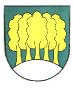 